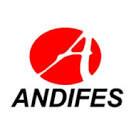 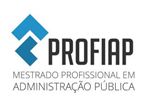 EDITAL PROFIAP Nº 001/2017EXAME NACIONAL DE QUALIFICAÇÃO TURMA 2017-1FORMULÁRIO PARA INTERPOSIÇÃO DE RECURSO CONTRA O GABARITO DA PROVAEnviar para COORDENAÇÃO DE AVALIAÇÃOprofiap.avaliacao@hotmail.comIDENTIFICAÇÃO DO CANDIDATORedija a solicitação de recurso de forma clara apresentando argumentação lógica e consistente. + arquivos anexados ao email (se necessário à argumentação)Nome: CPF:Inscrição na IFES: SOLICITAÇÃO DE RECURSO 